ΓΕΩΠΟΝΙΚΟ ΠΑΝΕΠΙΣΤΗΜΙΟ ΑΘΗΝΩΝ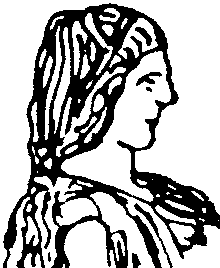 ΣΧΟΛΗ ΤΡΟΦΙΜΩΝ, ΒΙΟΤΕΧΝΟΛΟΓΙΑΣ ΚΑΙ ΑΝΑΠΤΥΞΗΣΤΜΗΜΑ ΕΠΙΣΤΗΜΗΣ ΤΡΟΦΙΜΩΝ ΚΑΙ ΔΙΑΤΡΟΦΗΣ ΤΟΥ ΑΝΘΡΩΠΟΥEργαστήριο Χημείας και Ανάλυσης ΤροφίμωνΠληροφορίες:    Λέκτoρας  Α. ΜΑΛΛΟΥΧΟΣ7/1/2016ΑΝΑΚΟΙΝΩΣΗΟι εξετάσεις  του Μαθήματος και του Εργαστηρίου Μέθοδοι Ανάλυσης Τροφίμων για τους φοιτητές του 7ου εξαμήνου και τους επί πτυχίω φοιτητές του Τμήματος Επιστήμης Τροφίμων και Διατροφής του Ανθρώπου,  θα πραγματοποιηθούν την Παρασκευή 29/1/2016  και ώρα 14:00-17:00 στο  Αµφιθέατρο Σίδερι.Εκ του Εργαστηρίου 